Table S1. non-CNS infection patients with mNGS positive Table S2. CNS Infection case with only clinically irrelevant organismTable S3. CNS infection cases with clinical irrelevant organisms (by each organism assessed) Table S4. Cases with clinically relevant and irrelevant organism in an mNGS test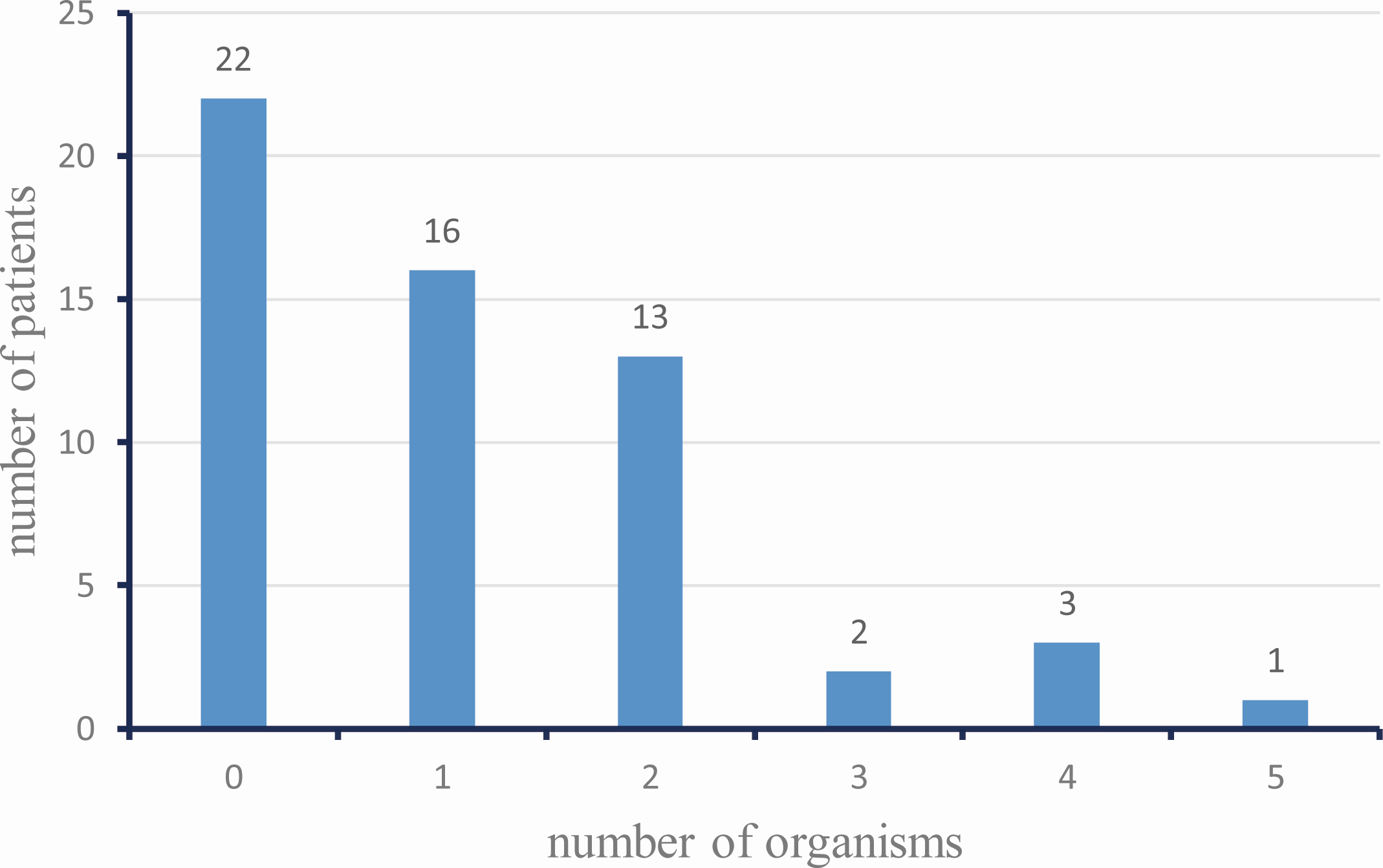 Fig. S1 The number of patients with a combination of different pathogens identified by mNGSPatients were categorized based on the total number of organisms identified by each mNGS test. Each column represents a total number of patients: 22 patients with no organisms, 16 patients with one organism, 19 patients with multiple organisms.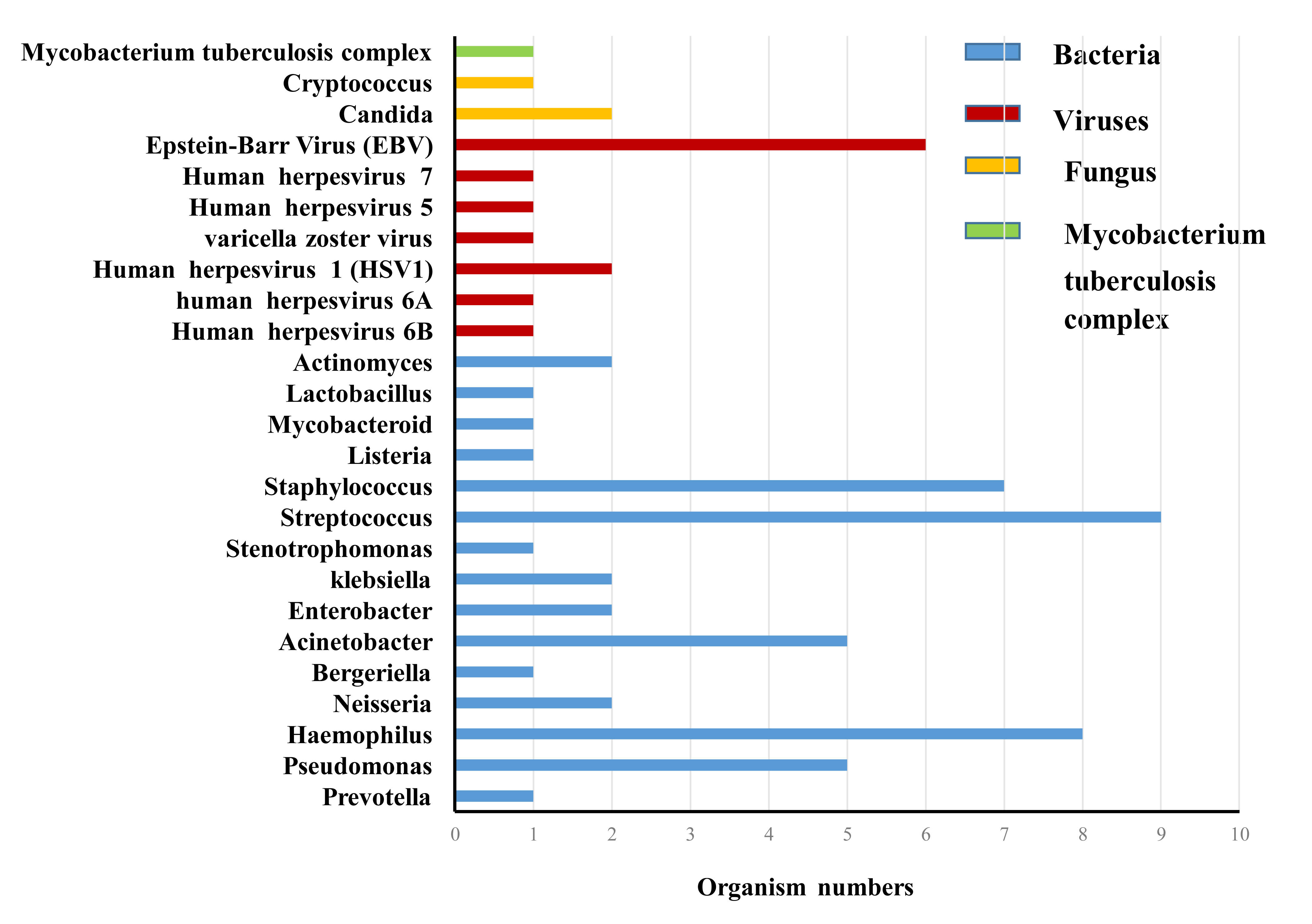 Fig. S2 Distribution of organism genus and species numbers identified by mNGSOrganisms were categorized under different genera. Each column depicts the total number of the organism under each genus.caseOrganism and unique readsOrganism number Additional TestingDiagnosis Possible explanationCase 6Epstein-Barr Virus (EBV), 31anti-MOG antibody positiveAutoimmune encephalitisProdromic inflammation Case 10Mycobacterium tuberculosis complex, 11anti-MOG antibody positiveAutoimmune encephalitisProdromic inflammationCase 11Epstein-Barr Virus (EBV), 7; human herpesvirus 6B (HHV-6B), 32anti-MOG antibody positiveAutoimmune encephalitisProdromic inflammationCase 13Epstein-Barr Virus (EBV), 3; Streptococcus pneumoniae, 22 anti-NMDAR antibody positiveAutoimmune encephalitisProdromic inflammationCase 20Human herpesvirus 1 (HSV1), 1; Pseudomonas aeruginosa, 52anti-MOG antibody positiveAutoimmune encephalitisProdromic inflammationCase 21Acinetobacter baumannii, 31anti-MOG antibody positiveAutoimmune encephalitisProdromic inflammationCase 56Human cytomegalovirus-human herpesvirus 5 (CMV), 3; human herpesvirus 7 (HHV 7), 3; Lactobacillus rhamnosus GG, 246; Actinomyces viscosus, 28; Actinomyces naeslundii 104anti-MOG antibody positiveAutoimmune encephalitisProdromic inflammationcaseOrganism and unique readsOrganism numberDiagnosisPossible explanation Case 28varicella zoster virus (VZV), 61Suspected CNS infections (bacteria)CSF herpes simplex virus and varicella zoster PCR were negative.Anti-bacterial treatment had an effect.Patients Organisms and unique readsDiagnosis Possible explanationCase 18Human herpesvirus 1 (HSV1), 3Hemophilus influenzae meningitisHemophilus was co-detected. Anti-bacterial treatment had an effect.Case 28varicella zoster virus (VZV), 6Suspected CNS infections CSF herpes simplex virus and varicella zoster PCR were negative.Anti-bacterial treatment had an effect.Case 32Epstein-Barr Virus (EBV), 6Bacterial meningitisMycobacteroides abscessus was co-detected. Anti-bacterial treatment had an effect.Case 38Epstein-Barr Virus (EBV),2Cryptococcal meningitisCryptococcus was co-detected. Anti-bacterial treatment had an effect.Patients Organisms Diagnosis Case 18Human herpesvirus 1 (HSV1), HaemophilesHemophilus influenzae meningitisCase 32Epstein-Barr Virus (EBV), Mycobacteroides abscessusBacterial meningitisCase 38Epstein-Barr Virus (EBV), CryptococcusCryptococcal meningitis